
W. Wilson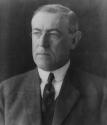 1. Prohibición de la diplomacia secreta en el futuro.2. Absoluta libertad de navegación en la paz y en la guerra fuera de las aguas jurisdiccionales.3. Desaparición de las barreras económicas. 4. Garantía de la reducción de los armamentos nacionales. 
5. Reajuste, absolutamente imparcial, de las reclamaciones coloniales (...).6. Evacuación de todo el territorio ruso, dándose a Rusia la oportunidad para su desarrollo. 7. Restauración de Bélgica en su completa y libre soberanía. 8. Liberación de todo el territorio francés y reparación de los perjuicios causados por Prusia en 1871. 9. Reajuste de las fronteras italianas de acuerdo con el principio de nacionalidad. 10. Desarrollo autónomo de los pueblos de Austria- Hungría. 11. Evacuación de Rumania, Serbia y Montenegro, concesión de un acceso al mar a Serbia y arreglo de las relaciones entre los Estados balcánicos de acuerdo con sus sentimientos y el principio de la nacionalidad.12. Seguridad de desarrollo autónomo de las nacionalidades no turcas del Imperio Otomano. 13. Polonia, Estado independiente, con acceso al mar. 14. Asociación general de naciones, a constituir mediante pactos específicos con el propósito de garantizar mutuamente la independencia política y la integración territorial, tanto de los Estados grandes como e los pequeños. La propuesta del presidente Wilson. 1918.